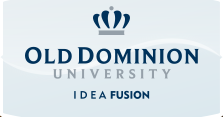 25 Years after the Fall of the Wall 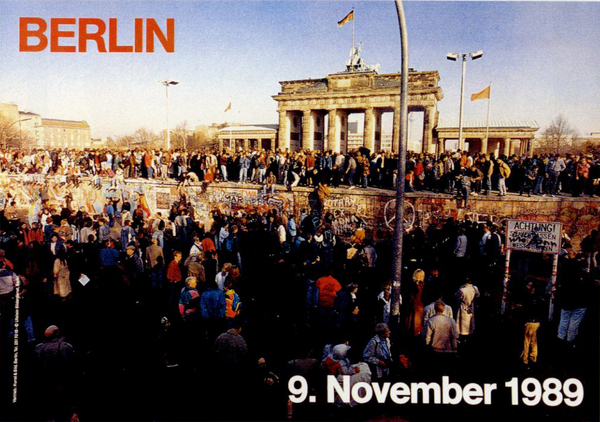 A screening of a documentary on the rise and fall of the Berlin Wall (50 min.)Friday, November 7, 20143:00 to 5:00 pmBAL 9024Followed by a panel discussion among faculty members in the Department of ForeignLanguages & Literatures and the Graduate Program in International Studies. Audience participation welcome.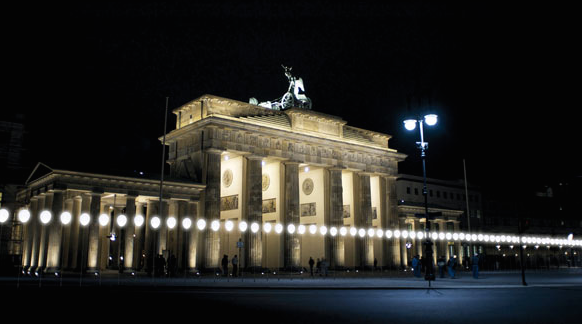 “Lichtgrenze” -- light installation “Border of Light” at the Berlin Brandenburg Gate, Oct. – Nov. 9, 2014This event is free and open to the public and includes light refreshments.    For further information: Profs. Regina Karp (rkarp@odu.edu) and Kerstin Steitz (ksteitz@odu.edu).